Информация о проведенных мероприятиях, посвященных празднованию Дня Первого Президента Республики Казахстан.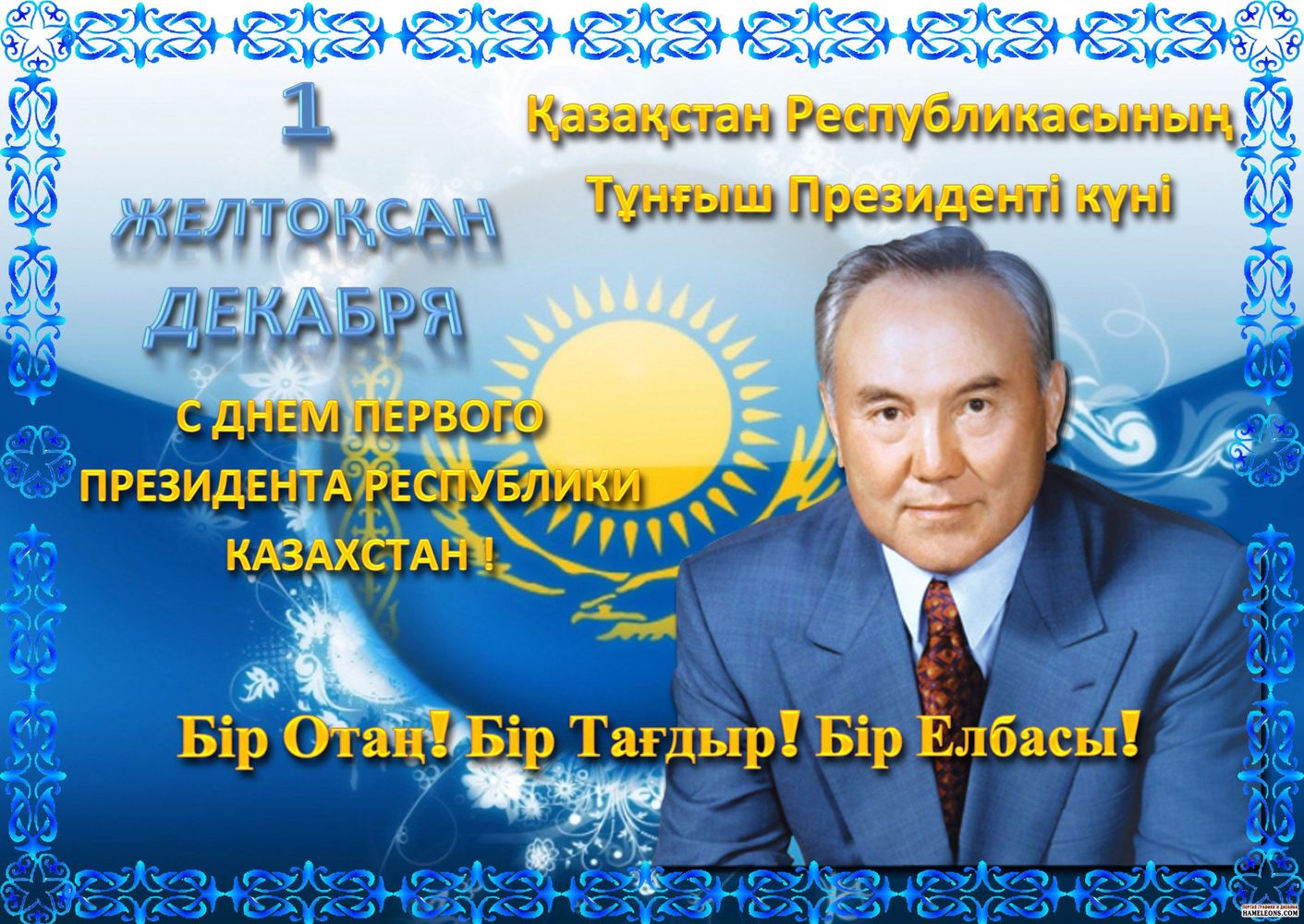  Основной целью празднования Дня Первого Президента является консолидация общества вокруг идей и политики Главы государства, которая стала фундаментом стабильного развития страны за годы Независимости, в настоящее время и будущем. 

   Следует обратить внимание  на то, что дальновидная политика  Первого Президента  - Лидера Нации Н.А. Назарбаева  вывела Независимый Казахстан на передовые позиции в центрально-азиатском регионе, СНГ  и получила признание на международной арене. 28 ноября библиотекарем школы была оформлена выставка книг о Первом Президенте РК: «1 желтоқсан – тұңғыш Президент күні» 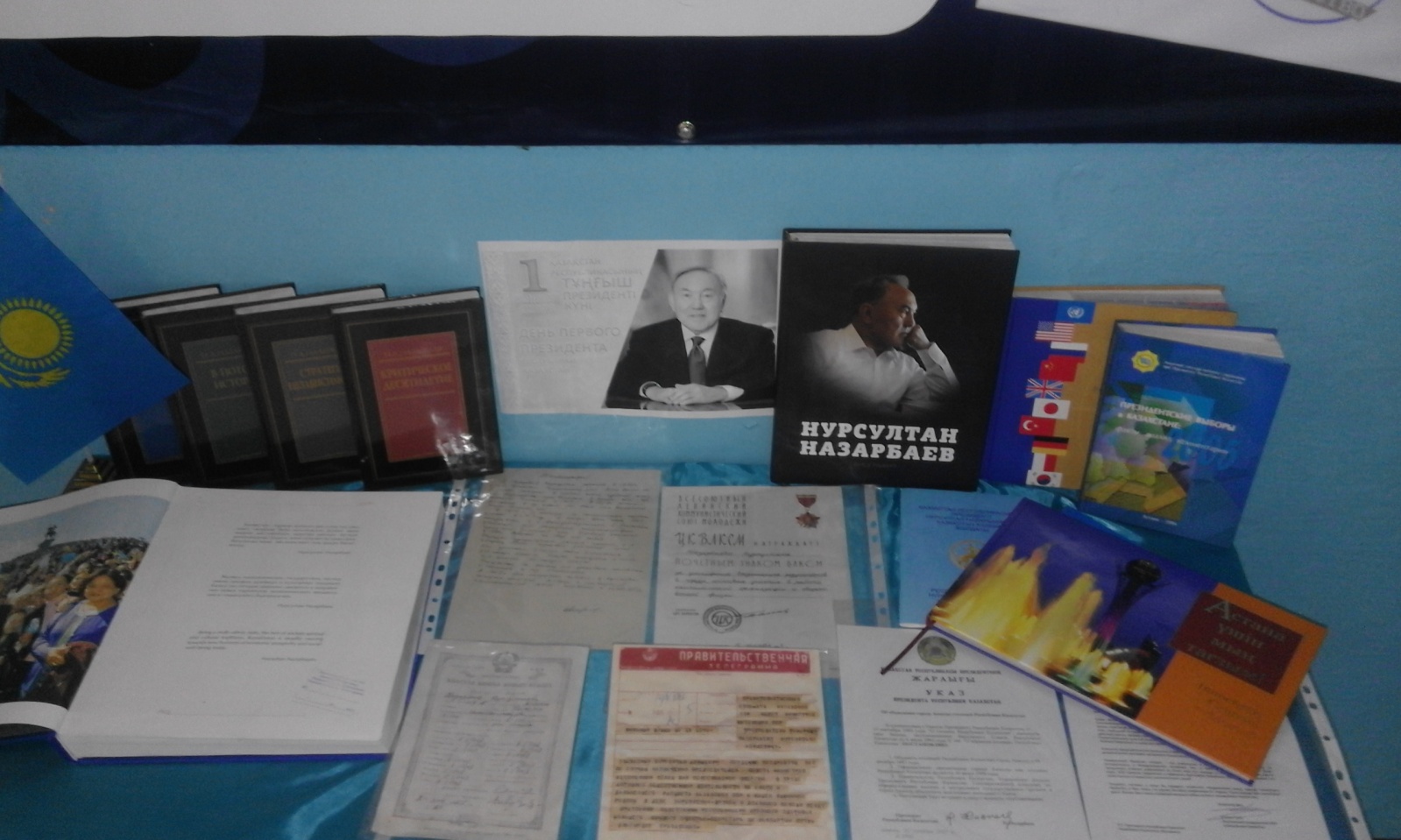 С 26 по 29 ноября учащиеся начальных классов рисовали рисунки на тему: «Моя Родина». 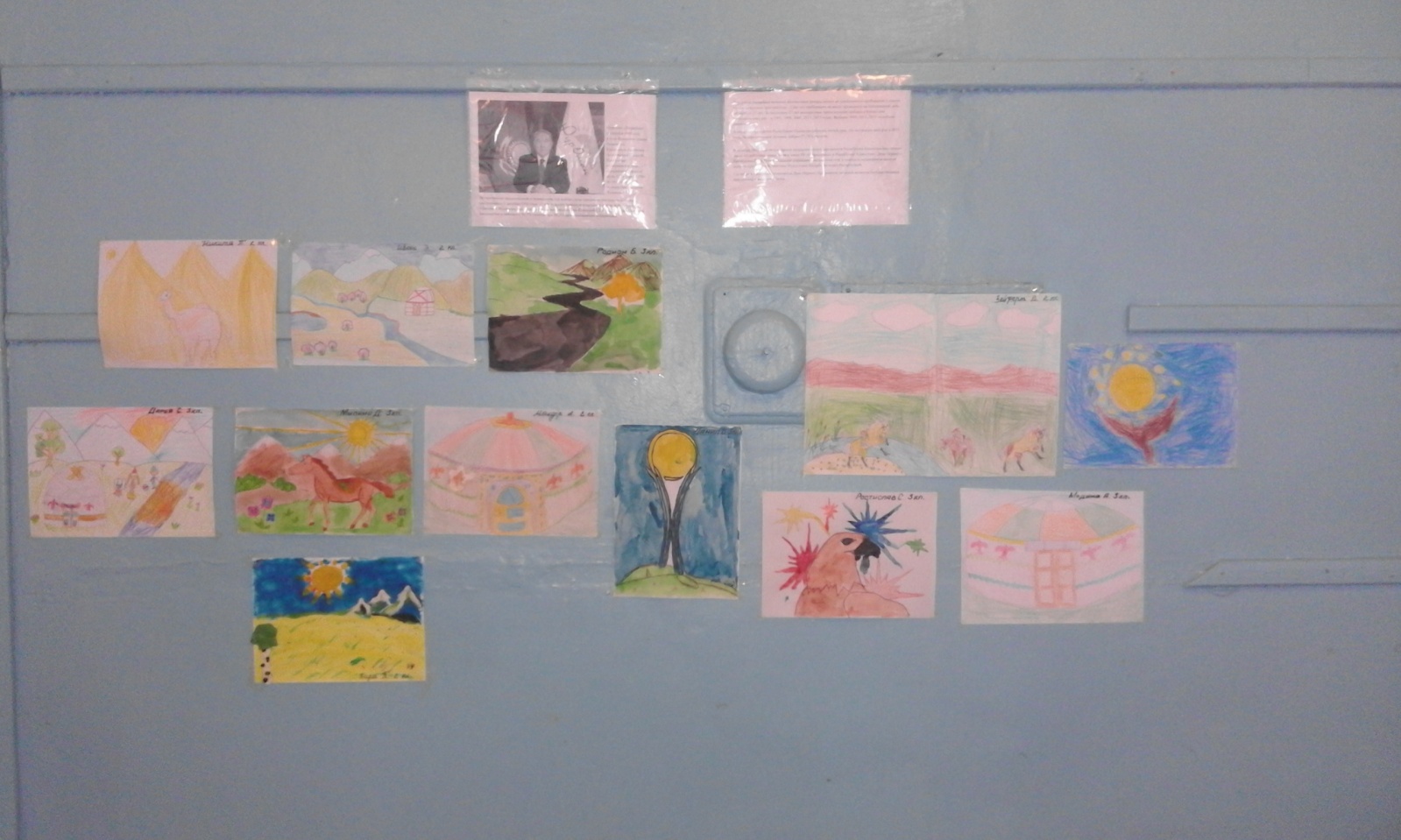 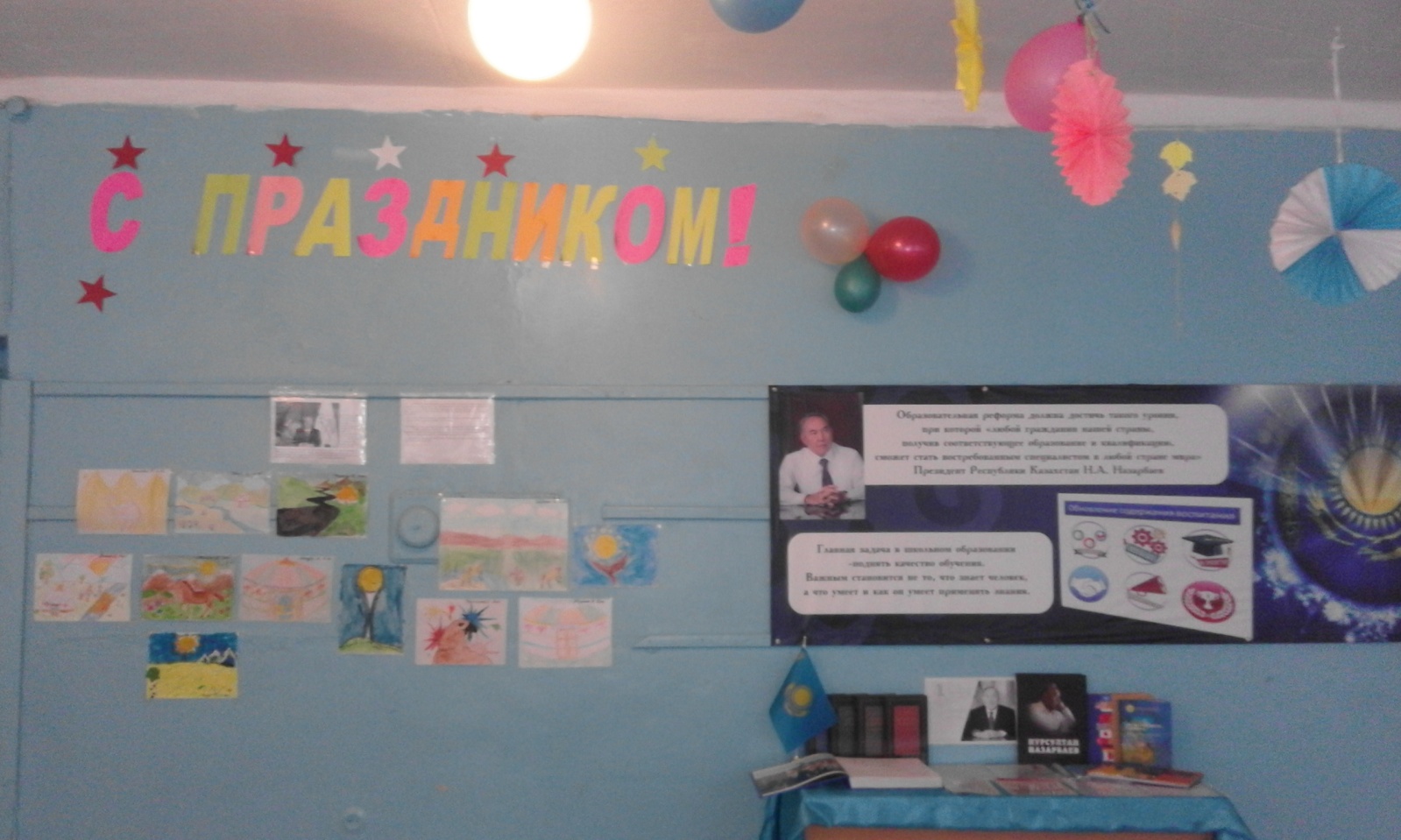 Учащиеся 8 – 9 классов на уроках русского и казахского языка, писали сочинения:  «Қазақстан Республикасының Президенті - Президент Республики Казахстан».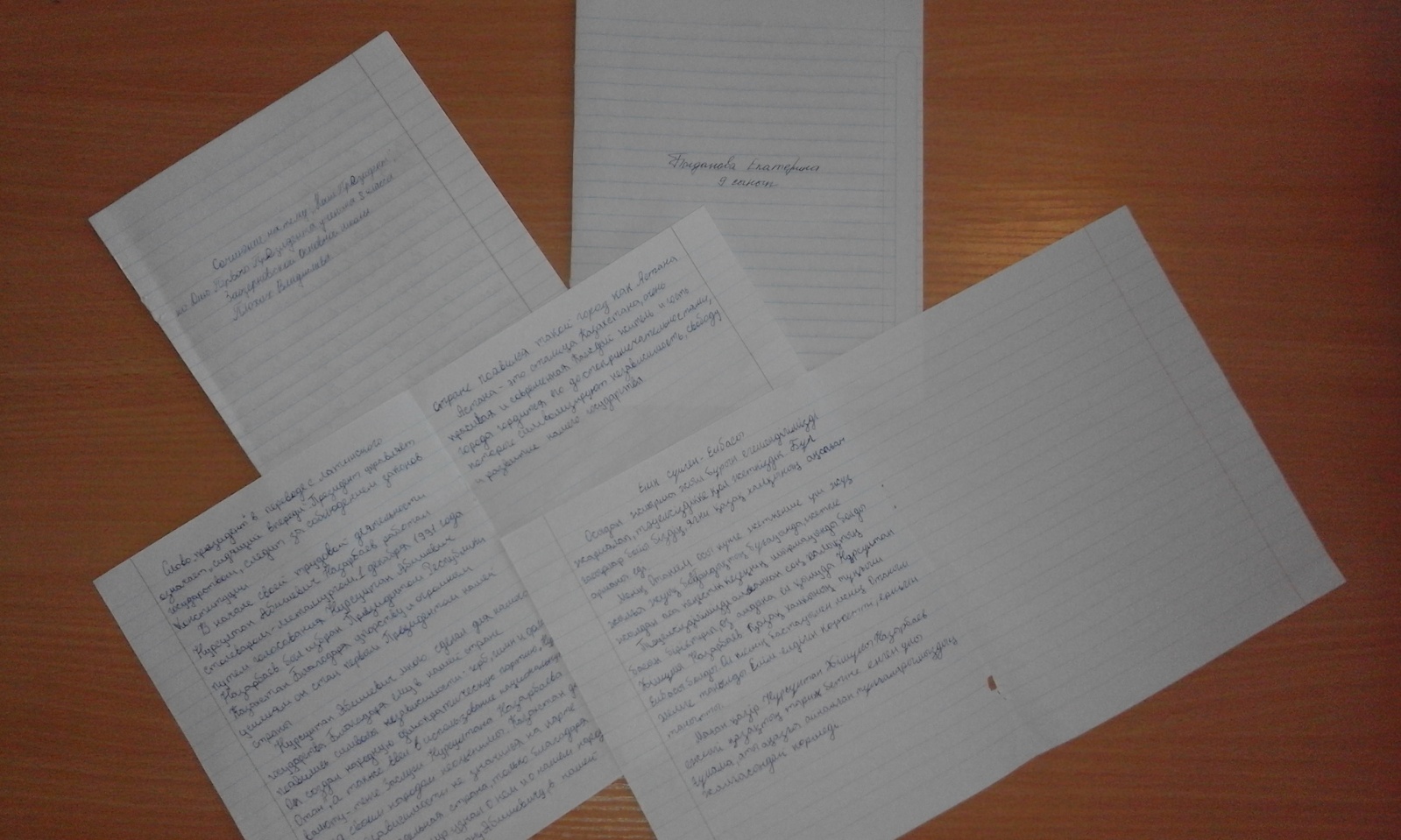 